Phần I: Trắc nghiệm (3 đ)Khoanh vào chữ cái trước câu trả lời đúng1, (M1) Số chín viết là:A. 6                         B. 7              C. 8                      D. 92, (M1) Kết quả phép tính 5 - 2 là:A. 3             B. 5                             C. 7                   D. 23,  (M1)A. Khối hộp chữ nhật                   B. Khối lập phương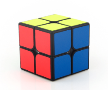 4, (M1)                6 …….. 8 A.  >                            B.  =    	                         C.  <5, (M2) Số bé nhất trong các số  5; 8; 1; 3 là: 5                          B. 8                   C. 1                         D. 3  6, (M2) Số lớn nhất trong các số  7; 9; 0; 5 là: 7                          B. 9                       C. 0             D. 5 Phần II: Tự luận (7 đ)Câu 7: (M1 – 1đ) Ghép đúng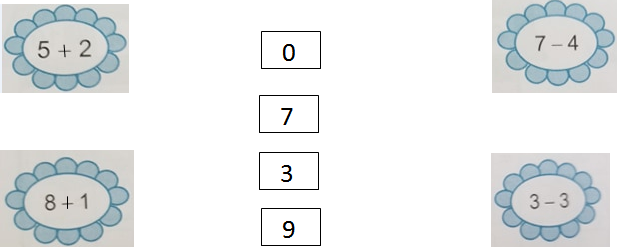 Câu 8: (M1 – 1đ)  Số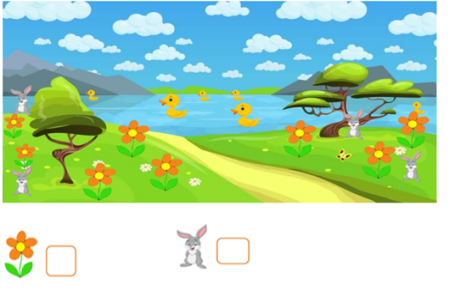 Câu 9: (M2 – 1đ) Tính 8  - 3 - 4 = …….....                                       2 – 0 + 7 = ………    Câu 10: (M2 – 1đ) Số7 -           = 5                                 6 + 3 < Câu 11: (M2 – 1đ) a , Xếp các số  5 , 2 , 8 , 4 theo thứ tự từ bé đến lớn……………………………………………………………………………............b , Xếp các số  0, 5, 9, 6 theo thứ tự từ lớn đến bé……………………………………………………………………………............Câu 12: (M3 – 1đ) Số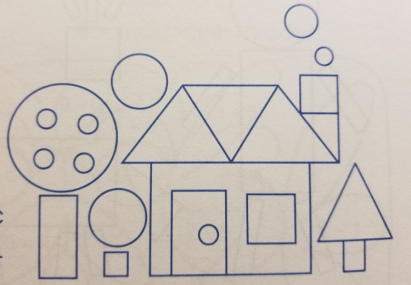 …………..                            …………….                       ……….                ………..Câu 13: (M3 – 1đ) Viết phép tính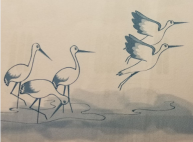 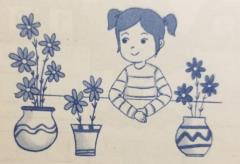 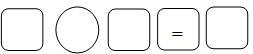 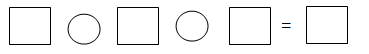 ĐÁP ÁN ĐỀ KIỂM TRA CUỐI HỌC Kè I LỚP 1 Phần I: Mỗi đáp án đúng 0,5 điểmPhần II: Tự luậnCõu 7: Mỗi ý ghép đúng kết quả được 0,25 điểmCõu 8: Mỗi số đúng 0,5 đCõu 9: Mỗi phép đúng 0,5 đCõu 10: Mỗi số đúng 0,5 đCõu 11: Mỗi ý đúng 0,5đCõu 12: Mỗi ý đúng 0,25đCõu 13: Mỗi phép tính đúng 0,5đTranh 1: 5 - 2  = 3 hoặc 5 - 3 = 2Tranh 2: 2 + 3 + 5 = 10                               3 + 2 + 5 = 102 + 5 + 3 = 10                                3 + 5 + 2 = 105 + 2 + 3 = 10                              5 + 3 + 2 = 1010 – 5 - 3 = 2                               10 – 3 – 5 = 210 – 2 - 5 = 310 – 5 – 2 = 310 – 5 – 3 = 210 – 3 – 5 = 2Bài 1 (2 điểm): Khoanh vào số thích hợp: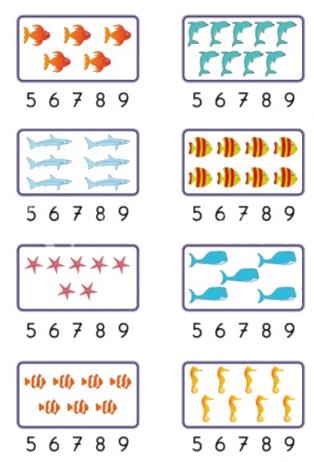 Bài 2 (2 điểm): Tính:Bài 3 (2 điểm): Điền số thích hợp vào chỗ chấm để được phép tính đúng:Bài 4 (2 điểm): Nối mỗi phép tính với kết quả đúng: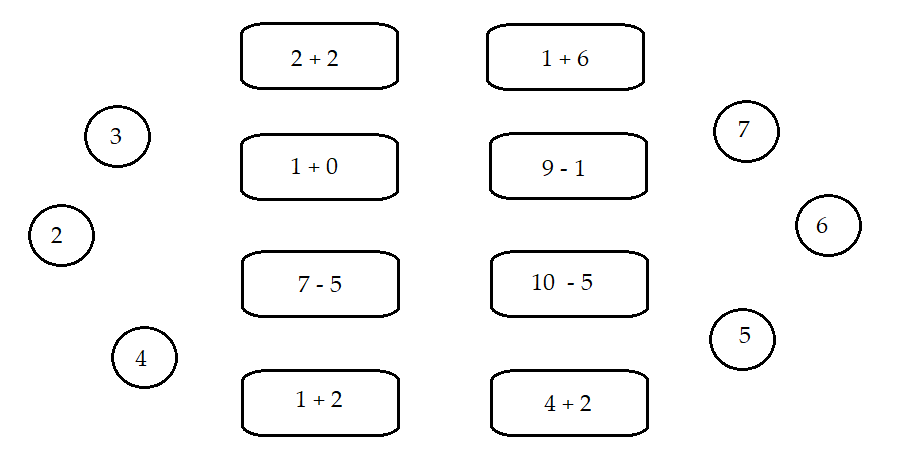 Bài 5 (2 điểm): Viết các phép cộng có kết quả bằng 8 từ các số 1, 4, 6, 7, 2 (theo mẫu):Mẫu: 1 + 7 = 8ĐÁP ÁNBài 1: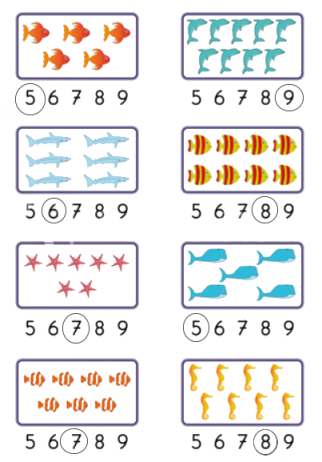 Bài 2:Bài 3:Bài 4: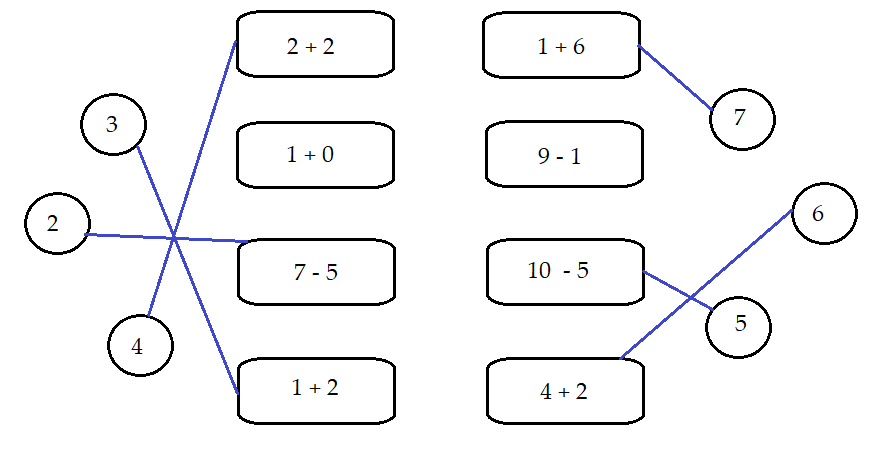 Bài 5:Các phép cộng có kết quả bằng 8 từ các số 1, 4, 6, 7, 2 là:I. PHẦN TRẮC NGHIỆM: (6 điểm)Câu 1: Số ? ( 1 điểm )  (M1) Câu 2: Viết số còn thiếu vào ô trống : ( 1 điểm ) (M1)	Câu 3: Khoanh vào chữ cái đặt trước kết quả đúng: ( 1,5 điểm) (M1)                              a.  2 + 6 = 		            A.  6                            B.   4     	            C.  8        b.   4 … 8           A.  >                            B.   <    	            C.  =Câu 4: Đúng ghi Đ, sai ghi S vào ô trống.  (1 điểm ) (M2) )              4 + 2 + 3 = 9                           3   +   6   -  3  = 6              9 - 2 - 3  =  4                           8   -   5   +  0  =  3        Câu 5:  Hình dưới là khối? ?( 1 điểm ) (M2)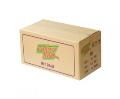 Khối hộp chữ nhật                            B. Khối lập phươngCâu 6:  Khoanh vào chữ cái đặt trước kết quả đúng: (0.5 điểm) (M2)                4 + 5 – 2 = ?               A. 7                     B. 5                           C  . 6      	II/ PHẦN TỰ LUẬN: (4 điểm)Câu 7: Nối với hình thích hợp ( 1 điểm ) (M1) Câu 8.  Nối tên các đồ vật sau phù hợp với  khối  hộp chữ nhật, khối lập phương. (1 điểm) ( M3)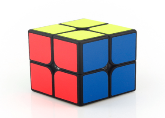 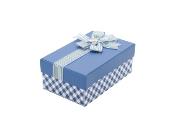 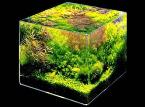 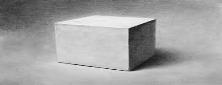 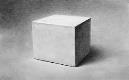 Câu 9. Số ( 1 điểm ) ( M1)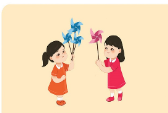 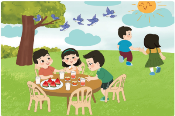   Câu 10.  Xem tranh rồi viết phép tính thích hợp: ( 1 điểm) (M3)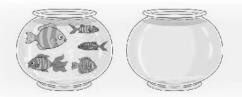 a)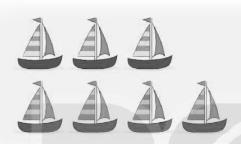       b)ĐÁP ÁN KIỂM TRA ĐỊNH KÌ MÔN TOÁN CUỐI HỌC KÌ II. PHẦN TRẮC NGHIỆM: (6 điểm)Câu 1: Số ? ( 1 điểm )  (M1) Câu 2: Viết số còn thiếu vào ô trống : ( 1 điểm ) (M1)	Câu 3: Khoanh vào chữ cái đặt trước kết quả đúng: ( 1,5 điểm) (M1)                              a.  2 + 6 = 		            A.  6                            B.   4     	               .  8        b.   4 … 8           A.  >                            .   <    	            C.  =Câu 4: Đúng ghi Đ, sai ghi S vào ô trống.  (1 điểm ) (M2) )              4 + 2 + 3 = 9                           3   +   6   -  3  = 9              9 - 2 - 3  =  2                           8   -   5   +  0  =  3        Câu 5:  Hình dưới là khối? ?( 1 điểm ) (M2)  Khối hộp chữ nhật                            B. Khối lập phươngCâu 6:  Khoanh vào chữ cái đặt trước kết quả đúng: (0.5 điểm) (M2)                4 + 5 – 2 = ?               . 7                     B. 5                           C  . 6      	II/ PHẦN TỰ LUẬN: (4 điểm)Câu 7: Nối với hình thích hợp ( 1 điểm ) (M1) Câu 8.  Nối tên các đồ vật sau phù hợp với  khối  hộp chữ nhật, khối lập phương. (1 điểm) ( M3)Câu 9. Số ( 1 điểm ) ( M1)Câu 10.  Xem tranh rồi viết phép tính thích hợp: ( 1 điểm) (M3)     b)I. PHẦN TRẮC NGHIỆM: (7điểm)Câu 1: ( 1 điểm ) Số ? (M1) Câu 2: ( 1 điểm ) (M1) Viết số còn thiếu vào ô trống : a. b.Câu 3: Khoanh vào chữ cái đặt trước kết quả đúng: ( 1,5 điểm) (M1)  a.                   + 4 = 7  (1 điểm )A. 3						B. 0C. 7						D. 2b. 8.....9 (0,5 điểm)A. > 			B. < 		C. =Câu 4:  (1 điểm )(M2) ): Đúng ghi Đ, sai ghi S vào ô trống              2+ 2= 4                                 2 - 1 = 1                 2 + 3 = 8                           4 – 2  = 3Câu 5:  (0.5 điểm) (M3)  5 + 0 – 1 = ?               A. 4                      B. 5                            C. 6      Câu 6:  ( 1 điểm ) (M2)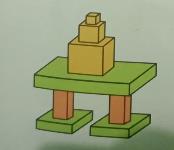 Hình trên có....khối hộp chữ nhậtCâu 7:  ( 1 điểm ) (M1) nối với hình thích hợphình vuônghình chữ nhật  II/ PHẦN TỰ LUẬN: (3 điểm)Câu 8: Tính: (1 điểm)(M1)           9 + 0 =                         8 – 2 =            7 + 3 =                         10 – 0 =Câu 9: Tính: (1 điểm)(M2)         9 – 1 – 3  =.............                               3 + 4 + 2 =.............Câu 10:  ( 1 điểm ) (M3) Viết Phép tính thích hợp với hình vẽ: 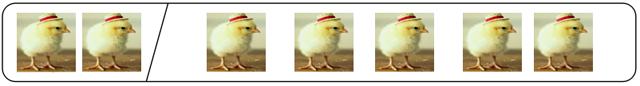 ---------------------o0o-------------------------Bài 1 (2 điểm): Điền số thích hợp vào ô trống: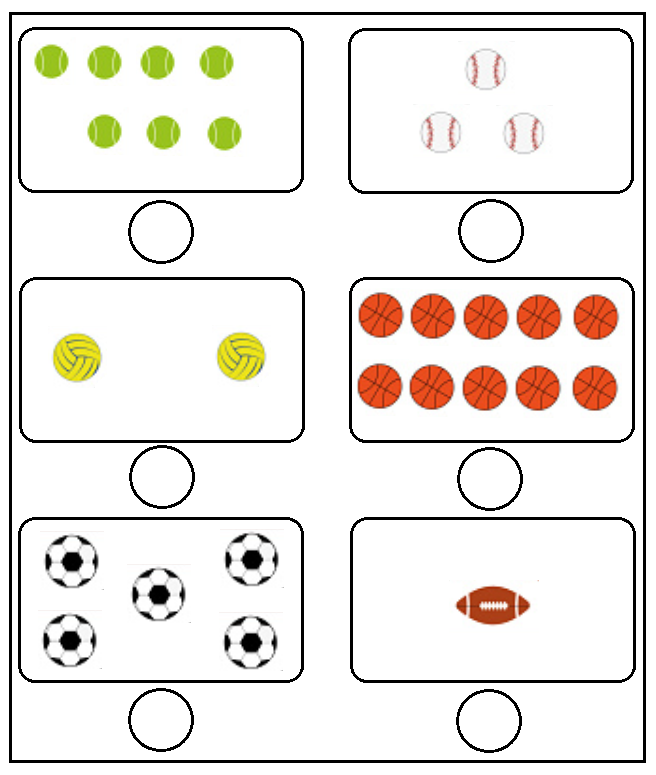 Bài 2 (2 điểm): Tính:Bài 3 (2 điểm): Điền số thích hợp vào chỗ chấm:Bài 4 (2 điểm): Viết dấu +, - vào chỗ chấm để có các phép tính đúng:Bài 5 (2 điểm): Nối phép tính thích hợp vào ô trống: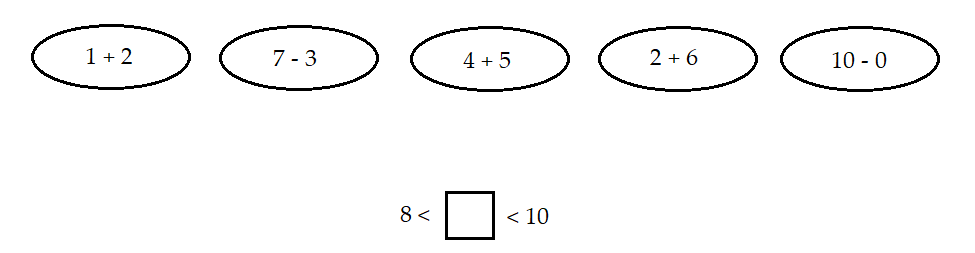 ĐÁP ÁNBài 1: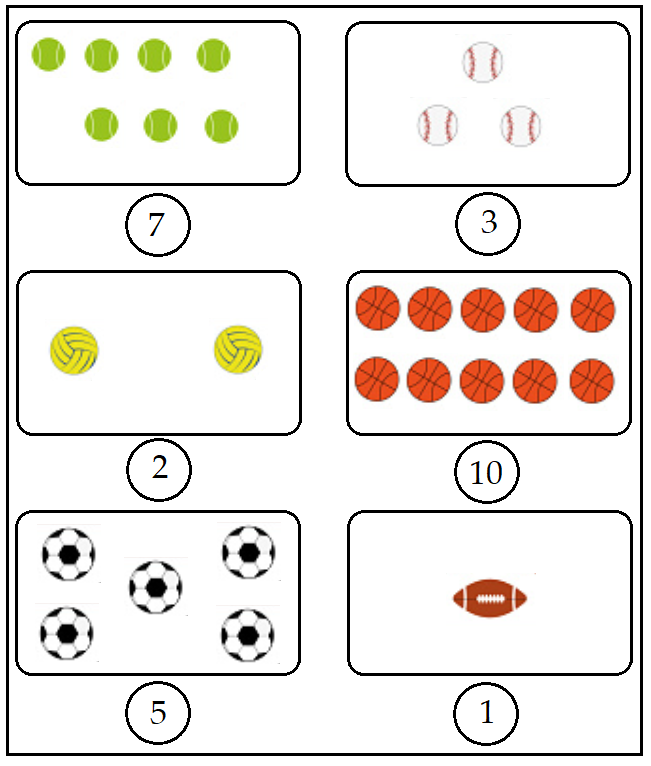 Bài 2:Bài 3:Hình bên có: 10 hình chữ nhật; 5 hình tròn; 7 hình vuôngBài 4:Bài 5: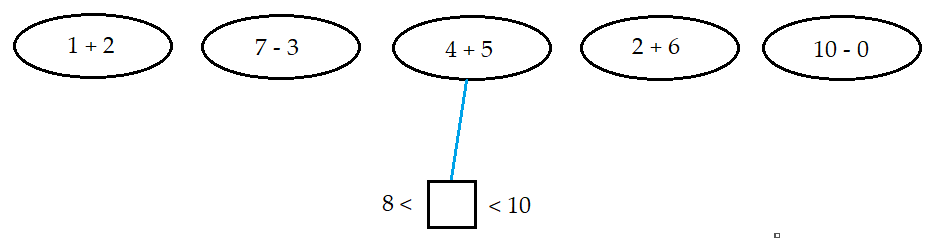 Bài 1 (2 điểm): Điền dấu <, >, = thích hợp vào chỗ chấm:Bài 2 (2 điểm): Tính:Bài 3 (3 điểm): Điền số thích hợp vào ô trống: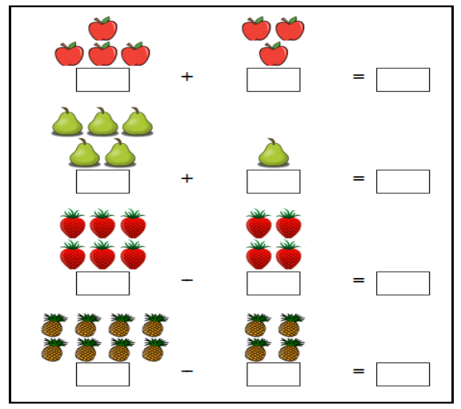 Bài 4 (2 điểm): Viết dấu +, - vào chỗ chấm để có các phép tính đúng:Bài 5 (1 điểm): Điền số thích hợp vào chỗ chấm:Trong hình vẽ, có ….hình tròn và ….hình tam giác.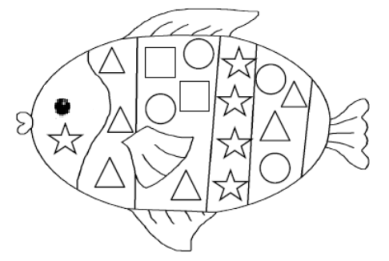 ĐÁP ÁNBài 1:Bài 2:Bài 3: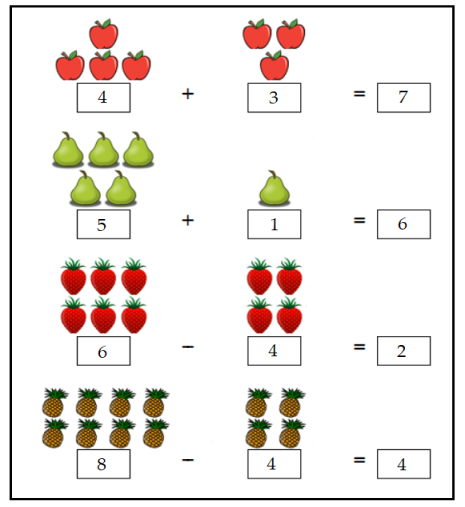 Bài 4:Bài 5:Trong hình vẽ, có 5 hình tròn và 6 hình tam giác.trangtailieu.comĐỀ ÔN TẬP CUỐI HỌC KÌ I NĂM HỌC 2022-2023MÔN: TOÁN LỚP 1 – ĐỀ 1Câu 1Câu 2Câu 3Câu 4Câu 5Câu 6Đáp án DABCCBtrangtailieu.comĐỀ ÔN TẬP CUỐI HỌC KÌ I NĂM HỌC 2022-2023MÔN: TOÁN LỚP 1 – ĐỀ 26 + 2 = …. 3 + 5 = …. 1 + 7 = …. 9 – 1 = …..2 + 3 = ….6 – 1 = ….9 – 4 = ….  7 – 2 = …..3 + …. = 7…. + 2 = 49 - …. = 61 + …. = 56 - …. = 3 1 + … = 16 + 2 = 83 + 5 = 8 1 + 7 = 89 – 1 = 82 + 3 = 56 – 1 = 59 – 4 = 5 7 – 2 = 53 + 4 = 72 + 2 = 49 - 3 = 61 + 4 = 56 - 3 = 3 1 + 0 = 11 + 7 = 8 7 + 1 = 84 + 4 = 82 + 6 = 86 + 2 = 8trangtailieu.comĐỀ ÔN TẬP CUỐI HỌC KÌ I NĂM HỌC 2022-2023MÔN: TOÁN LỚP 1 – ĐỀ 3473+1=5-2=4567893+1=45-2=3trangtailieu.comĐỀ ÔN TẬP CUỐI HỌC KÌ I NĂM HỌC 2022-2023MÔN: TOÁN LỚP 1 – ĐỀ 43334557trangtailieu.comĐỀ ÔN TẬP CUỐI HỌC KÌ I NĂM HỌC 2022-2023MÔN: TOÁN LỚP 1 – ĐỀ 54 + 2 = ….6 – 5 = ….2 + 7 = ….10 – 0 = …..6 + 1 = ….9 – 5 = …. 2 + 5 = …. 4 + 4 = ….Hình bên có:….hình chữ nhật….hình tròn….hình vuông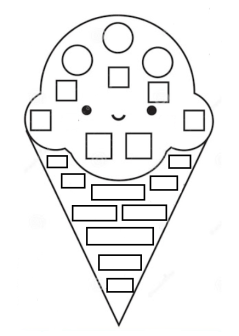 2 …. 3 = 57 … 4 = 3 2 …. 2 = 41 …. 7 = 8 9 … 2 = 7 5 …. 1 = 64 + 2 = 66 – 5 = 12 + 7 = 910 – 0 = 106 + 1 = 79 – 5 = 4 2 + 5 = 74 + 4 = 82 + 3 = 57 - 4 = 3 2 + 2 = 41 + 7 = 8 9 - 2 = 7 5 + 1 = 6trangtailieu.comĐỀ ÔN TẬP CUỐI HỌC KÌ I NĂM HỌC 2022-2023MÔN: TOÁN LỚP 1 – ĐỀ 63 …. 7 6 …. 2 4 …. 4 1 + 2 …. 4 – 2 3 + 5 …. 9 – 4 3 + 1 …. 5 + 2 2 + 5 = …. 3 + 4 = …. 1 + 1 = ….6 + 2 = ….9 – 3 = ….8 – 5 = ….7 – 1 = …. 6 – 4 = ….1 …. 1 = 25 … 3 = 2 1 …. 7 = 85 … 4 = 15 … 4 = 96 …. 2 = 43 < 7 6 > 2 4 = 4 1 + 2 > 4 – 2 3 + 5 > 9 – 4 3 + 1 < 5 + 2 2 + 5 = 73 + 4 = 71 + 1 = 26 + 2 = 89 – 3 = 68 – 5 = 37 – 1 = 66 – 4 = 21 + 1 = 25 - 3 = 2 1 + 7 = 85 - 4 = 15 + 4 = 96 - 2 = 4